DEMANDE DE PRIORITÉ AU TITRE DU HANDICAPMUTATION INTRA-ACADÉMIQUERENTRÉE SEPTEMBRE 2019Enseignants du second degré, CPE, PSYENRéf : BO spécial  n°5 du  08 novembre  2018Note de service n° 2018-131 du 07 novembre 2018Circulaire DPE / FT/CM - n°Joindre :1   /  Une lettre de demande explicative2 / Pièces médicales documentées (histoire de la maladie et/ou du handicap, diagnostic, traitements, retentissement sur la vie sociale et professionnelle), 3  / La pièce justificative du statut de BOE – Pour les RQTH la notification est obligatoire (la preuve de dépôt à la MDPH ne suffit pas). La notification doit absolument être apportée pour le 09/05/19. À défaut, la participation au mouvement restera active mais sans bonification RQTH.4 /  Pièces justificatives sur l’aidant, le cas échéant : Justificatif de domicile, CNI, livret de famille…Nom et Prénom : ____________________________________________________________Corps et discipline : __________________________________________________________RENSEIGNEMENTS À REMPLIR PAR L’AGENT (EN LETTRES CAPITALES)Nom – Prénom :………………………………………………………………………………………………..Nom patronymique  :……………………………………………………………………………………………Né(e) le : ………………………………………………………………………………………………………...Adresse personnelle : ………………………………………………………………………………………..…………………………………………………………………………………………………………………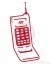 Adresse électronique : ……………………………………………………………………………………….Corps, discipline ou spécialité : ……………………………………………………………………………Date de titularisation :…………………………………………………………………………………………Affectation actuelle (adresse de l’établissement)……………………………………………………………………………………………………………………………………………………………………………………..Titulaire du posteMise à disposition du recteurTitulaire de zone de remplacementAffectation exceptionnelle à l’annéeSans poste (préciser) …………………………………………………………………………….….Avez-vous déjà obtenu une affectation ou une mutation pour raisons médicales : …………….Si oui, à quelle date : ………………. et dans quelle académie :………………………………………..Renseignements Familiaux : (à justifier)□ Célibataire     □ marié (e)     □ vie maritale     □ PACS     □ divorcé (e)     □ veuf (Ve)Profession du conjoint : ………………………………………………………………………………………Lieu d’exercice professionnel du conjoint :……………………………………………………………….Pourront bénéficier d’un avis médical prioritaire :1 - Les agents reconnus BOE2 - Les conjoints reconnus BOE3 - Les enfants handicapés (ayant un dossier à la MDPH) ou présentant une pathologie grave nécessitant des soins continusOUTRE LA CONSTITUTION DE CE DOSSIER MÉDICALÀ RENVOYER À L’ADRESSE INDIQUÉEÀ Madame le MÉDECIN CONSEILLER TECHNIQUE DU RECTEURN’OUBLIEZ PAS DE FORMULER VOS VŒUX SUR SIAMATTENTION Ce dossier est indispensable pour la mutation Intra-académiqueY compris si un dossier a déjà été déposé pour le mouvement Inter-académique--------Rappel des Vœux formulés sur SIAM (20 vœux maximum)Fait à : ______________________ _______le : _____________________Signature :RAPPEL des textes régissant les bonifications au titre du handicapPersonnels concernés (article 2 de la loi du 11 février 2005) :Seuls peuvent prétendre à une priorité de mutation au titre du handicap les bénéficiaires de l’obligation d’emploi (BOE) prévus par la loi précitée et qui concerne : -	les travailleurs reconnus handicapés par la commission des droits et de l’autonomie ;-	les victimes d’accidents du travail ou de maladies professionnelles ayant entraîné une incapacité permanente au moins égale à 10% et titulaires d’une rente attribuée au titre du régime général de sécurité sociale ou de tout autre régime de protection sociale obligatoire;-	les titulaires d’une pension d’invalidité à condition que l’invalidité réduise au moins des deux tiers la capacité de travail ou de gain ;-	les anciens militaires et assimilés, titulaires d’une pension d’invalidité ;-	les titulaires de la carte d'invalidité délivrée par la commission des droits et de l'autonomie, dès lors qu'elle constate un pourcentage d'incapacité permanente d'au moins 80% ou lorsque la personne a été classée en 3ème catégorie de la pension d'invalidité de la sécurité sociale ;-	les titulaires d’une allocation ou d’une rente d’invalidité pour les sapeurs-pompiers volontaires ;-	les titulaires de l’allocation aux adultes handicapés.BonificationsBonification automatique (uniquement au titre de l’agent BOE lui-même) :Chaque candidat bénéficiaire de l’obligation d’emploi se voit attribuer une bonification automatique  de 100 points sur tous les vœux GEO, DPT et ACA sans restriction et les vœux ZRE, ZRD, ZRA.(Bonification non valable pour un conjoint ou un enfant handicapé).Bonification spécifique (au titre de l’agent BOE, de son conjoint BOE ou d’un enfant ayant une situation médicale grave) : Les recteurs attribuent une bonification spécifique de 1000 points sur l'académie (ou exceptionnellement  les académies) dans laquelle  la mutation demandée améliorera la situation de la personne handicapée. Cette bonification s’applique aussi aux situations médicales graves concernant un enfant.Les bonifications de 100 points et de 1000 points décrites ci-dessus ne sont pas cumulables.Procédure :Bonification automatique : transmission de la RQTH avec la confirmation de participation (directement à la DPE)Bonification spécifique : Pour pouvoir prétendre à  une bonification spécifique, les agents qui sollicitent un changement d’affectation au titre du handicap dont l’objectif est d’améliorer les conditions de vie de la personne handicapée doivent déposer un dossier auprès du médecin-conseiller technique de leur recteur. Les recteurs, après avis de leur médecin-conseiller technique, attribuent éventuellement la bonification après avoir consulté les groupes de travail académiques de vérification de vœux et barèmes.Cf en 1ere page les PJ à fournirAucune pièce médicale ne doit être transmise à la DPE.Liste des Maisons Départementales des Personnes Handicapéesen Ile de France75 Paris : 08 05 80 09 09 – contact@mdph.paris.fr69, rue de   Paris77Seine et Marne : 08.00 14 77 77 ou 01.64.19.11.40 – contact@mdph77.fr 16, rue de l’Aluminium  Savigny-le-Temple 78 Yvelines : 01.30.21.07.30 – contact@mdph.cg78.fr1 rue Jean Houdon 78000 Versailles91Essonne : 01.69.91.78.00 – mdphe@cg91.fr93, rue Henri Rochefort  Évry 92 Hauts de Seine : 01.41.91.92.50 – mdph@mdph92.fr2, rue Rigault  Nanterre93Seine Saint Denis : 01.48.95.00.00 – info@place-handicap.fr Immeuble Européen, Bât A 5ème étage, 1-3 Promenade Jean Rostand 93000 Bobigny 94Val de Marne :  – mdph94@cg94.frImmeuble Solidarités 7-9, voie Félix Eboué 94000 Créteil 95 Val d’Oise : 01.34.25.16.50 – maisonduhandicap@valdoise.frHôtel du département, bâtiment H 2, avenue du Parc  Cergy-Pontoise Le dossier de demande de RQTH peut être également déposé auprès de la MDPH de votre résidence si elle se situe hors Ile-de-France (cf. www.mdph.fr/)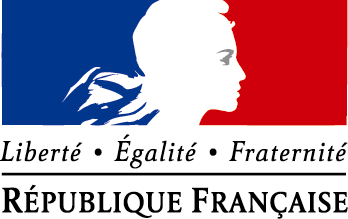 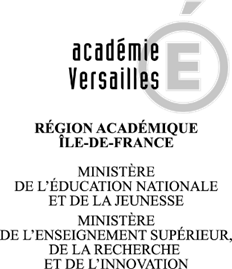 Médecin Conseiller Technique du RecteurDr Caroline MAURINAdresse postale :Rectorat de VersaillesService Médical3, Bd de Lesseps78017 Versailles cedex :  et 51.91 : 01.30.83.46.64À adresser par voie postale uniquement :à l’attention du Médecin Conseiller Technique du Recteur (adresse ci-dessus) (attention : aucune transmission de pièces médicales en DPE)Date limite de retour du dossier complet le : Mercredi 4 avril 2019Si la RQTH est en cours d’instruction, transmettre le dossier pour le 04/04/19 et transmettre la RQTH avant le 09/05/19La situation des ascendants et des fratries n’est pas prise en compteLa situation concerne : L’agent lui-même :  reconnu BOE:  OUI    NON    Son conjoint 	  : reconnu BOE:  OUI    NON    Son enfant (âge   :__________): a un dossier MDPH : OUI      NON  1112123134145156167178189191020